Das Rätsel „Sprache“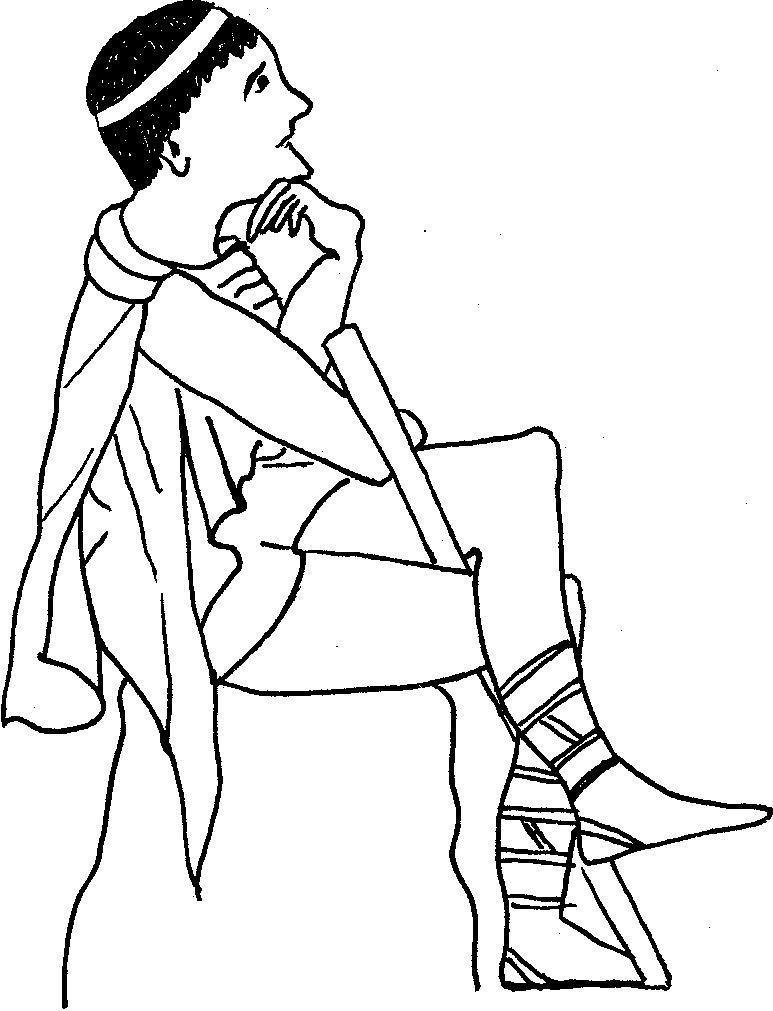 Präpositionen 				– EinführungAm Beispiel der griechischen Präpositionen können SuS wichtige Grundzüge der historischen Sprachentwicklung nachvollziehen und reflektieren: Am Beginn der Ausbildung menschlicher Sprache müssen konkrete gegenstandsbezogene Bezeichnungen gestanden haben. In einem zweiten Schritt haben sich dann über das Prinzip der Metaphorisierung abstrakte Begriffe gebildet. Im Falle der Präpositionen haben sich beispielsweise aus Bezeichnungen für Körperteile Worte für räumliche Beziehungen entwickelt. Die entsprechenden Präpositionen entwickelten in einem weiteren Schritt zeitliche Bedeutungen, und erst danach konnten auch abstrakte Beziehungen sprachlich ausgedrückt werden.Diese Mechanismen sollen die SuS in den Aufgaben 1-4 verstehen und selbst auf besonders anschauliche Beispiele anwenden. Dadurch werden sie angeregt, auch beim anschließenden Ausfüllen der umfangreichen Tabelle (mit den wichtigsten Präpositionen) zu reflektieren, worin der logische Zusammenhang zwischen der räumlichen, zeitlichen und übertragenen Bedeutung der jeweiligen Präposition liegt. Die zum großen Teil übersetzten Beispielsätze folgen dem Prinzip der Bedeutungserschließung eines Wortes aus dem Kontext. Bewusst aufgenommen wurden daher auch Bedeutungen, die so im Lernwortschatz nicht vorkommen, zumal diese häufig besonders anschaulich die Entwicklungs-‚Linie‘ der Bedeutung der jeweiligen Präposition illustrieren.Es empfiehlt sich, dass die SuS – nach der Erarbeitung eines minimalen Grundwortschatzes, also etwa nach einem halben Jahr – die Tabelle sukzessive in regelmäßigen Abständen entsprechend dem Lernwortschatz ergänzen. Denkbar sind aber auch Revisionen des Gelernten in größeren Abständen oder eine Generalwiederholung zu Beginn oder während der Lektürephase.LITERATUR:Bortone, Pietro 2010: Greek Prepositions. From Antiquity to the Present, Oxford: OUP.Deutscher, Guy 2011: Du Jane, ich Goethe. Eine Geschichte der Sprache, üs. von Martin Pfeiffer, München: dtv 34655.Struck, Erdmann 1954: Bedeutungslehre. Grundzüge einer lateinischen und griechischen Semasiologie mit deutschen, französischen und englischen Parallelen, Stuttgart: Klett, 2. Aufl.Wirth, Theo 2001: Elemente einer sprachlichen Allgemeinbildung – ein Ziel des Lateinunterrichts, in: AU 2, 2001: Anregungen zum Sprachunterricht, 15-19.Ders./Seidl, Christian/Utzinger, Christian 2006: Sprache und Allgemeinbildung. Neue und alte Wege für den alt- und modernsprachlichen Unterricht am Gymnasium, Zürich: Lehrmittelverlag des Kantons Zürich.Das Rätsel „Sprache“PräpositionenVergewissert euch nach Aufgabe 1-4 jeweils, ob eure Lösung richtig ist, bevor ihr die nächste Aufgabe bearbeitet!Vielleicht habt ihr jüngere Geschwister oder Kleinkinder in eurem Umfeld. –Was denkt ihr: In welcher Reihenfolge erlernen diese beim Erwerb ihrer Muttersprache Begriffe für folgende Beziehungen? Sicher ist euch beim Lernen der griechischen Präpositionen aufgefallen, dass diese sehr häufig neben ihrer ursprünglichen räumlichen auch eine zeitliche und sogar eine übertragene (abstrakt-logische) Bedeutung haben. Diese Abfolge entspricht in den meisten Fällen auch dem Bedeutungswandel, welchen die jeweiligen Wörter im Laufe der Geschichte durchlaufen haben. Als Beleg für diese Reihenfolge führen Sprachwissenschaftler neben dem Spracherwerb bei Kindern auch andere Indizien an:Im Griechischen lassen sich nur sehr wenige Präpositionen nachweisen, die eine nur räumliche oder nur zeitliche Bedeutung haben.In allen näher untersuchten Sprachen gehen sehr häufig zeitliche Angaben auf räumliche zurück (vgl. im Deutschen z. B. „vor“ oder „bei“):Das lässt sich auch im Griechischen zeigen: Übersetze folgende griechische Ausdrücke zunächst mit der Dir bekannten Bedeutung (i.) und suche anschließend eine angemessene deutsche Wendung (ii.):a. „[ihr feiert] σύν ἑσπέρᾳ“ (Pind. Pyth. 11,10)i) _______________________________________ii) _______________________________________b. „ἅμ’ (ἅμα) ἡμέρᾳ [eilte das ganze Aufgebot der Athener zum Piräus}“ (Thuk. 2,94)i) mit _______________________________________ii) _______________________________________Es ist plausibel, dass die Menschen bei der Entwicklung von Sprache und Wörtern zunächst die Dinge benannt haben, die sichtbar waren und auf die sie unmittelbar zeigen konnten. So wird in vielen Sprachen die Position einer Sache oder einer Person häufig in Bezug zum menschlichen Körper und seinen Teilen ausgedrückt.c)	In der Präposition μέχρι („bis“) lässt sich der verkürzte Stamm eines Wortes erkennen, das einen Körperteil bezeichnet. Überlege, welcher es sein könnte!d)	Auch für die griechische Präposition ἀντί (ursprünglich „(ent)gegen, gegenüber“ (erst später „anstatt“) kann man aufgrund dem Griechischen verwandter Sprachen ein Substantiv *ant voraussetzen, das einen Teil des menschlichen Körpers bezeichnet.Überlege, welcher Körperteil dies gewesen sein könnte.3.	An einigen Wörtern lässt sich nachweisen, wie sich aus aus einem Nomen, das einen konkreten sinnlich wahrnehmbaren Gegenstand bezeichnet, im Laufe der Sprachgeschichte eine abstrakte Präposition entwickeln kann. Ein gutes Beispiel bietet das griechische Wort θύρα(ζε):Fülle die Lücken mit der passenden ÜbersetzungNun ist Deine sprachliche Kreativität gefordert: Denk dir für die Präposition auch eine zeitliche Bedeutung mitsamt einem Beispielsatz auf deutsch (oder auch auf griechisch) aus:__________________________________________________________________________________________________________________________________________________________Ein weiteres eindrucksvolles Beispiel für die oben beschriebene Entwicklung bietet die Präposition διά, die verwandt mit dem Zahlwort δύω und dem Fragepronomen τίς (lat. quis? – „wer?“) ist. 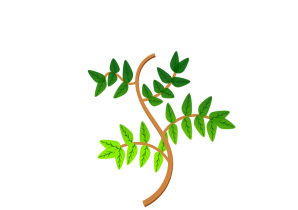 All diese Wörter haben sich wohl aus einem ursprünglichem indoeuropäischen Wort konkreter Anschauung entwickelt. Wie Sprachwissenschaftler durch den Vergleich vieler verschiedener Sprachen der indoeuopäischen Sprachfamilie zeigen können, war dieses Ursprungswort ein Begriff aus der konkreten Wahrnehmung, nämlich ein Wort, das „Zweig“ bedeutet haben muss. (Bei „Zweig“ und noch mehr bei „Abzweigung“ erkennen wir ja heute noch im Deutschen die Verwandtschaft mit „(ent)zwei“:Erkläre, wie sich in einem ersten Schritt der Sprachentwicklung aus dem indoeuropäischen Ursprungswort für „Zweig“ die Bedeutung „(ent)zwei“ gebildet haben könnte.Erkläre, wie in einer weiteren Bedeutungsverschiebung aus „entzwei“ die Bedeutung „(hin)durch“ entstanden sein könnte, wie sie in der Präposition διά zu finden ist.?a. logische Beziehungen(z. B. „schuld an dem Schlamassel“)?b. räumliche Beziehungen(z. B. „an der Wand“)?c. zeitliche Beziehungen(z. B. „an diesem Tag“)A.	Konkretes Nomen 	in 	eigentlicher 	Verwendungὅσση δ’ ὑψοφόροιο θύρη θαλαμοῖο(Homer, Ilias 24, V. 317)Übersetzung:so weit wie die _______________  der hochbedachten HalleB.	Adverb im gegen-standsbezogenen räumlichen Sinneοἴκοιο λέων ὣς ἆλτο θύραζε(Homer, Ilias 24, V. 572)(der Genitiv οἴκοιο bezeichnet hier die räumliche Trennung)Übersetzung:wie ein Löwe sprang er aus dem Hause __________________ C.	Adverb im weiteren 	räumlichen Sinneἕλκε ... ὡς ... ἴχθυν ἐκ πόντοιο θύραζε(Homer, Ilias 16, V. 408)Übersetzung:er zog [ihn] wie einen Fisch aus dem Meer ________________D.	Präposition im 	abstrakten Sinne„οἴκει μεθ´ ἡμῶν, μὴ θύραζε τῶν νόμων“(Euripides Bacchen V. 331)Übersetzung:„Leb mit uns, aber nicht _______________________________ Recht und Ordnung!“ Übersicht über die PräpositionenÜbersicht über die PräpositionenÜbersicht über die PräpositionenÜbersicht über die PräpositionenÜbersicht über die PräpositionenÜbersicht über die PräpositionenÜbersicht über die PräpositionenÜbersicht über die PräpositionenÜbersicht über die PräpositionenÜbersicht über die PräpositionenPräpositionBedeutungBedeutungBedeutungBedeutungBedeutungBedeutungPräfixPräfixPräfixPräpositionräumlichdt.zeitlichdt.übertragendt.griechischdeutschdeutschἀνάauf ... hinauf  über (eine Strecke hin)  über (einen Zeitraum) hinauf ... hinauf  über (eine Strecke hin)  über (einen Zeitraum) hinauf ... hinauf  über (eine Strecke hin)  über (einen Zeitraum) hinauf ... hinauf  über (eine Strecke hin)  über (einen Zeitraum) hinauf ... hinauf  über (eine Strecke hin)  über (einen Zeitraum) hinauf ... hinauf  über (eine Strecke hin)  über (einen Zeitraum) hinauf ... hinauf  über (eine Strecke hin)  über (einen Zeitraum) hinauf ... hinauf  über (eine Strecke hin)  über (einen Zeitraum) hinauf ... hinauf  über (eine Strecke hin)  über (einen Zeitraum) hinmit Akk.πλέομεν ἀνὰ τὸν πόντον. 
Wir fahren auf das hohe Meer / über das Meer hin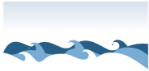 auf  (hinauf) /über ... hinμένoυσι τὸ πλοῖον
ἀνὰ πᾶσαν τὴν ἡμέραν.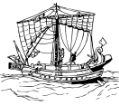 Sie erwarten das Schiff den ganzen Tag lang . über ... hin / … langἀναβαίνομεν τὸ ὄρος 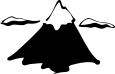 Wir steigen auf den Berg (hinauf).ἀναβαίνομεν τὸ ὄρος Wir steigen auf den Berg (hinauf).(hin)auf-ἄνευmit ____ἄνευ φίλων ἔρημός εἰμι.___________________bin ich einsam .ἀντί(indogermanisch *ant- Gesicht)  … (indogermanisch *ant- Gesicht)  … (indogermanisch *ant- Gesicht)  … (indogermanisch *ant- Gesicht)  … (indogermanisch *ant- Gesicht)  … (indogermanisch *ant- Gesicht)  … (indogermanisch *ant- Gesicht)  … (indogermanisch *ant- Gesicht)  … (indogermanisch *ant- Gesicht)  … mit ____ὁ ἀδικῶν ἀντὶ τῶν δικαστῶν ἔστηκε.Der Straftäter steht  den Richtern ___________ .αἱρέομαι  ἀντὶ τούτου ἄλλο τι.Ich wähle  ___________________________ .τούτῳ ἀντιλέγω.Diesem <Vorwurf> _______________________ .τούτῳ ἀντιλέγω.Diesem <Vorwurf> _______________________ .PräpositionBedeutungBedeutungBedeutungBedeutungBedeutungBedeutungPräfixPräfixPräpositionräumlichdt.zeitlichdt.übertragendt.griechischdeutschἀπόmit ____φεύγω ἀπὸ τοῦ λέοντος.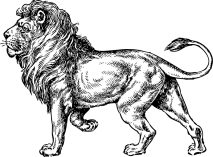 Ich fliehe ______________________. ἀπὸ τούτου τοῦ χρόνου φυλάττομαι.____________________bin ich vorsichtigοἱ ἀπὸ βουλῆς
 συλλέγονται._________________
versammeln sich.1. Herkunftἀπέφυγον τὸν κίνδυνον_______________________________________ .1.mit ____φεύγω ἀπὸ τοῦ λέοντος.Ich fliehe ______________________. ἀπὸ τούτου τοῦ χρόνου φυλάττομαι.____________________bin ich vorsichtigζῶμεν ἀπὸ σίτου.
Wir leben _______
________________ .2. Mittelἀπέφυγον τὸν κίνδυνον_______________________________________ .1.mit ____φεύγω ἀπὸ τοῦ λέοντος.Ich fliehe ______________________. ἀπὸ τούτου τοῦ χρόνου φυλάττομαι.____________________bin ich vorsichtigζῶμεν ἀπὸ σίτου.
Wir leben _______
________________ .2. Mittelἀποδίδωμι τῷ φίλῳ τὰ ὀφειλήματα.
Ich zahle  dem  Freund meine Schulden _____________ . 2.mit ____φεύγω ἀπὸ τοῦ λέοντος.Ich fliehe ______________________. ἀπὸ τούτου τοῦ χρόνου φυλάττομαι.____________________bin ich vorsichtig3.τὰ  ζῷα κινεῖται 	ἀπὸ τοῦ αὐτομά-	του.
	Lebewesen bewe-	gen sich _________ .3. Veran-	lassungἀποδίδωμι τῷ φίλῳ τὰ ὀφειλήματα.
Ich zahle  dem  Freund meine Schulden _____________ . 2.διά(ursprünglich von δίς / δύο- (ursprünglich von δίς / δύο- (ursprünglich von δίς / δύο- (ursprünglich von δίς / δύο- (ursprünglich von δίς / δύο- (ursprünglich von δίς / δύο- (ursprünglich von δίς / δύο- (ursprünglich von δίς / δύο- mit ____βαίνω διὰ τοῦ ποταμοῦ.______________________
_____________________διὰ πολλοῦ χρόνου θεῶμαι τὰς νεφέλας.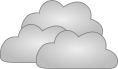 ___________________betrachte ich die Wolken.ὁ ῥήτωρ πείθει διὰ λόγων.Der Redner über-zeugt ____________ .διαβαίνω τὸν ποταμόν.___________________ .1.mit ____βαίνω διὰ τοῦ ποταμοῦ.______________________
_____________________διὰ πολλοῦ χρόνου θεῶμαι τὰς νεφέλας.___________________betrachte ich die Wolken.ὁ ῥήτωρ πείθει διὰ λόγων.Der Redner über-zeugt ____________ .Ζεὺς διαφθείρει τοὺς κακούργους.Zeus _______________	die Frevler.2.durch und durch / ganzmit ____διὰ τί ἤλθετε;_________seid ihr gekommen?Ζεὺς διαφθείρει τοὺς κακούργους.Zeus _______________	die Frevler.2.durch und durch / ganzmit ____διὰ τί ἤλθετε;_________seid ihr gekommen?οἱ στρατιῶται διαιροῦσι τὴν πύλην.Die Soldaten _________________ das Tor _____. 3. auseinan-der, zer- (vgl. lat. dis-)PräpositionBedeutungBedeutungBedeutungBedeutungBedeutungBedeutungPräfixPräfixPräpositionräumlichdt.zeitlichdt.übertragendt.griechischdeutschεἰςmit ____ἴτε εἰς τὸ ἄντρον.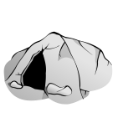 Ihr werdet ____________
_______________ gehen. μένετε εἰς τοῦτον τὸν χρόνον.Ihr bleibt _____________________________ .τίς διαφέρει εἰς ἀρετὴν?Wer zeichnet sich _____________ aus?εἰσφέρεις τὴν λαμπάδα εἰς τὸ ἄντρον.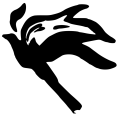 Du _____________ die Fackel _______________ .ἐκ / εξmit ____„ἔλθετεἐκ τοῦ ἄντρου.“„Kommt ____________ !“ἐκ νέου σπουδάζω περὶ τὰ τῆς φύσεως.___________________befasse ich mich mit Naturfragen.ἐκ τούτου τού πράγ-ματος πολλοὺς ἐναντίους ἔχω.__________________habe ich viele Feinde .ἐκφέρουσι τὸν νεκρόν. 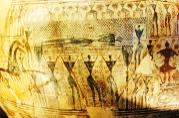 Sie ________________ den Toten ______________. ἐν mit ____„λανθάνετε ἄρα
ἐν τῷ ἄντρῳ;“„_____________________________________ ?“1. „ὑμᾶς οὐχ εὑρίσκομεν ἐν τούτῳ τῷ χρόνῳ.“„Wir finden euch nicht__________________ .“ὁ νεανίας ἐν φιλοσοφίᾳ ἐστίν.Der junge Mann _________________ .„ἔμμένετε ἐν τῷ ἄντρῳ.“
„Bleibt  ___________ !“ἐμβάλλομεν λίθους εἰς τὸ ἄντρον.______________________________________ .1. 2. mit ____"Ἔστε ἐν τούτῳ τῷ τόπῳ;“ „_____________________________________ ?“2.„ὑμᾶς οὐχ εὑρίσκομεν ἐν τούτῳ τῷ χρόνῳ.“„Wir finden euch nicht__________________ .“ὁ νεανίας ἐν φιλοσοφίᾳ ἐστίν.Der junge Mann _________________ .„ἔμμένετε ἐν τῷ ἄντρῳ.“
„Bleibt  ___________ !“ἐμβάλλομεν λίθους εἰς τὸ ἄντρον.______________________________________ .1. 2. mit ____„καθίζεσθε ἐν λίθοις;“„_____________________________________?“3.„ὑμᾶς οὐχ εὑρίσκομεν ἐν τούτῳ τῷ χρόνῳ.“„Wir finden euch nicht__________________ .“ὁ νεανίας ἐν φιλοσοφίᾳ ἐστίν.Der junge Mann _________________ .„ἔμμένετε ἐν τῷ ἄντρῳ.“
„Bleibt  ___________ !“ἐμβάλλομεν λίθους εἰς τὸ ἄντρον.______________________________________ .1. 2. PräpositionBedeutungBedeutungBedeutungBedeutungBedeutungBedeutungPräfixPräfixPräpositionräumlichdt.zeitlichdt.übertragendt.griechischdeutschἐπίmit ____τοὺς θεοὺς ἐπὶ τοῦ  Ὀλύμπου οἰκεῖν λέγουσι.Wie man sich erzählt, leben ________________.ὁ Σωκράτης ἐβίω ἐπὶ τῶν ἀρχαίων Ἑλλήνων.Sokrates lebte zur Zeit der alten Griechen.ἐπιβουλεύω τοῖς πολεμίοις._______________________________________ .οἱ δικασταὶ τῷ φεύγοντι  ἐπιτιθέασι δίκην. Die Richter _________dem Angeklagten _______________________ .1. 2. mit ____οἱ πολλοὶ τῶν Ἑλλήνων ἐβίωσαν ἐπὶ τῇ θαλάττῃ.1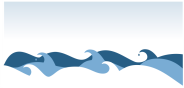 Die meisten Griechen lebten am Meer .ἐπὶ τούτῳ καλοὶ ναῦται ἦσαν.__________________waren sie gute Seefahrerἐπιβουλεύω τοῖς πολεμίοις._______________________________________ .οἱ δικασταὶ τῷ φεύγοντι  ἐπιτιθέασι δίκην. Die Richter _________dem Angeklagten _______________________ .1. 2. ἐπιβουλεύω τοῖς πολεμίοις._______________________________________ .οἱ δικασταὶ τῷ φεύγοντι  ἐπιτιθέασι δίκην. Die Richter _________dem Angeklagten _______________________ .1. 2. mit ____οἱ ναῦται σπεύδουσιν ἐπὶ τὴν ναῦν.Die Seeleute eilen _________________________ . „στρατεύσατε ἐπὶ τοὺς πολεμίους!“„Zieht _____________ in den Krieg!“ἐπιβουλεύω τοῖς πολεμίοις._______________________________________ .οἱ δικασταὶ τῷ φεύγοντι  ἐπιτιθέασι δίκην. Die Richter _________dem Angeklagten _______________________ .1. 2. κατάmit ____„τίς βάλλει λίθους κατὰ τοῦ δένδρου?“„Wer wirft Steine_________________ ?“πολλοὶ λόγους ποιοῦνται κατὰ τῶν φιλοσόφων.Viele schwingen Reden _____________________________ .„μὴ κατάβαλε λίθους κατὰ τοῦ δένδρου!“„________________________________________ !“„μὴ κατάβαλε λίθους κατὰ τοῦ δένδρου!“„________________________________________ !“mit ____ταραχὴ ἐγένετο  κατὰ πᾶσαν τὴν πόλιν.Aufruhr entstand _________________________ .αἱ Ἀθῆναι ἤνθησανκατὰ Περικλῆ.Athen stand in Blüte __________________ .„ζῆ κατὰ τοὺς νόμους.“       §§§„________________________________ !“„μὴ κατάβαλε λίθους κατὰ τοῦ δένδρου!“„________________________________________ !“PräpositionBedeutungBedeutungBedeutungBedeutungBedeutungBedeutungPräfixPräfixPräpositionräumlichdt.zeitlichübertragendt.griechischdeutschμετάmit ____συμποσιάζω μετὰ τῶν φίλων. Ich trinke __________________________________ .„μὴ πρᾶξον μετ’ ὀργῆς,“„Handle nicht____________________ !“τὰ ζῷα μετέχει τοῦ βίου. Lebewesen _________ ___________________ .ἡ φύσις ἀεὶ μεταλλάττει .Die Natur _________ _____________ immer.TeilhabeÄnderungτὰ ζῷα μετέχει τοῦ βίου. Lebewesen _________ ___________________ .ἡ φύσις ἀεὶ μεταλλάττει .Die Natur _________ _____________ immer.TeilhabeÄnderungmit ____„Τίς ἕστηκε μετὰ τὸν οἶκον?“„Wer steht___________ ____________________ ?“hinterμετὰ τὸν πόλεμον εἰρήνη ἐστίν. __________________
herrscht Frieden.τὰ ζῷα μετέχει τοῦ βίου. Lebewesen _________ ___________________ .ἡ φύσις ἀεὶ μεταλλάττει .Die Natur _________ _____________ immer.TeilhabeÄnderungπαράmit ____ἔρχομαι παρὰ φίλων. Ich komme ___________ .ὁ κακοῦργος παρα-βαίνει τοὺς νόμους.Der Frevler __________ ___________________ .πάρειμι παρὰ τοῖς φίλοις.Ich ________________.1. 2.ὁ κακοῦργος παρα-βαίνει τοὺς νόμους.Der Frevler __________ ___________________ .πάρειμι παρὰ τοῖς φίλοις.Ich ________________.1. 2.mit ____εἰμὶ παρὰ φίλοις._____________________ .ὁ κακοῦργος παρα-βαίνει τοὺς νόμους.Der Frevler __________ ___________________ .πάρειμι παρὰ τοῖς φίλοις.Ich ________________.1. 2.mit ____εἶμι παρὰ φίλους.Ich werde ____________ gehen.ὁ κακοῦργος πράττει παρὰ τοὺς νόμους. Der Frevler handelt__________________ .ὁ κακοῦργος παρα-βαίνει τοὺς νόμους.Der Frevler __________ ___________________ .πάρειμι παρὰ τοῖς φίλοις.Ich ________________.1. 2.περίum … herum								 über    –    in Hinsicht aufum … herum								 über    –    in Hinsicht aufum … herum								 über    –    in Hinsicht aufum … herum								 über    –    in Hinsicht aufum … herum								 über    –    in Hinsicht aufum … herum								 über    –    in Hinsicht aufum … herum								 über    –    in Hinsicht aufum … herum								 über    –    in Hinsicht aufmit _____ὁ ῥήτωρ λέγει περὶ τῆς ἀρετῆς. Der Redner _______________________ .ὁ στρατηγὸς περιάγει τον στρατὸν περὶ τὸ ὄρος.Der Feldherr führtdas Heer _____ den Berg ______ .mit _____οἱ ἄνθρωποι καθιζον-ται περὶ τὸ πῦρ. Die Menschen sitzen ________________________ .„οἱ περὶ τὴν φιλο-σοφίαν ὄντες σοφοί εἰσι.“ Diejenigen, die ______________________, sind weise.ὁ στρατηγὸς περιάγει τον στρατὸν περὶ τὸ ὄρος.Der Feldherr führtdas Heer _____ den Berg ______ .πρόmit _____οἱ συνόντες συλλέγονται πρὸ τοῦ ἱεροῦ.Die Besucher _______________________________ .ὁ ἱερεύς εὕχεται θεοῖς  πρὸ τῆς ἡμέρας.Der Priester betet zu den Göttern ___________________________ .ὁ ἱερεύς εὔχεται πρὸ τῶν ἀνθρώ-πων.Der Priester betet ________________ .οἱ στρατιῶται προβαίνουσι πρόσω.Die Soldaten _________weiter _________ .ὁ Σωκράτης · „προαιροῦμαι τὸν θάνατον ἀντὶ τοῦ ἀδικεῖν.“	Sokrates: „Ich ________	____________________ , 	anstatt Unrecht zu tun.“1. 2.mit _____οἱ συνόντες συλλέγονται πρὸ τοῦ ἱεροῦ.Die Besucher _______________________________ .ὁ ἱερεύς εὕχεται θεοῖς  πρὸ τῆς ἡμέρας.Der Priester betet zu den Göttern ___________________________ .ὁ Σωκράτης πρὸ τοῦ ἀδικεῖν τὸν θάνατον εἵλετο.	Sokrates wählte 	den Tod __________________________ . οἱ στρατιῶται προβαίνουσι πρόσω.Die Soldaten _________weiter _________ .ὁ Σωκράτης · „προαιροῦμαι τὸν θάνατον ἀντὶ τοῦ ἀδικεῖν.“	Sokrates: „Ich ________	____________________ , 	anstatt Unrecht zu tun.“1. 2.οἱ συνόντες συλλέγονται πρὸ τοῦ ἱεροῦ.Die Besucher _______________________________ .ὁ ἱερεύς εὕχεται θεοῖς  πρὸ τῆς ἡμέρας.Der Priester betet zu den Göttern ___________________________ .ὁ Σωκράτης πρὸ τοῦ ἀδικεῖν τὸν θάνατον εἵλετο.	Sokrates wählte 	den Tod __________________________ . οἱ στρατιῶται προβαίνουσι πρόσω.Die Soldaten _________weiter _________ .ὁ Σωκράτης · „προαιροῦμαι τὸν θάνατον ἀντὶ τοῦ ἀδικεῖν.“	Sokrates: „Ich ________	____________________ , 	anstatt Unrecht zu tun.“1. 2.PräpositionBedeutungBedeutungBedeutungBedeutungBedeutungBedeutungPräfixPräfixPräpositionräumlichdt.zeitlichübertragendt.griechischdeutschπρόςa) mit ___αἱ παίδες ἔρχονται πρὸς τοῦ ποταμοῦ. Die Mädchen kommen_____________________ .ὁ οἶκός μοι πρὸς πατρός ἐστιν. Das Haus gehört mir _________________ .προσέρχομαι τῇ ἐκκλησίᾳ.______________________ ___ Volksversammlung .προσέρχομαι τῇ ἐκκλησίᾳ.______________________ ___ Volksversammlung .b) mit ____αἱ παίδες παύονται πρὸς τῇ κρήνῃ. 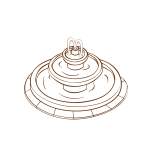 Die Mädchen machen Pause _______________ .„πρὸς δὲ τούτοις λέγω ...“___________________________________ .προσέρχομαι τῇ ἐκκλησίᾳ.______________________ ___ Volksversammlung .προσέρχομαι τῇ ἐκκλησίᾳ.______________________ ___ Volksversammlung .c)  mit ____αἱ παίδες ἔρχονται πρὸς τὴν κώμην.Die Mädchen __________________________________________ .πρὸς ἑσπέραν ἑορτὴ ἔσται. _________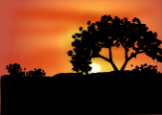 ________ wird ein Fest stattfinden.εὑσεβής ἐστιν, ὅστις πρὸς τοὺς θεοὺς δίκαιός ἐστιν.Fromm ist, wer _______________________________________ .προσέρχομαι τῇ ἐκκλησίᾳ.______________________ ___ Volksversammlung .σύνmit ___πορεύῃ σὺν φίλοις.Du brichst ____________ ______________ auf.„πορεύεσθε σὺν τοῖς θεοῖς“„Reist ____________________________ !“„συμπίωμεν, ὦ φίλοι.“„Lasst uns ____________ trinken, Freunde!“PräpositionBedeutungBedeutungBedeutungBedeutungBedeutungBedeutungPräfixPräfixPräfixPräpositionräumlichdt.zeitlichübertragendt.griechischgriechischdeutschὑπέρa) mit ___τὸ ξίφος ὑπὲρ τῆς τοῦ Δαμοκλέους κεφαλῆς ἦν. Das Schwert hing _____________________ .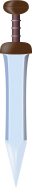 „ἀεὶ μάχεσθε ὑπὲρ τῆς ἐλευθερίας.“„Kämpft immer ____________________ !“„οὗτος ὁ ἀθλητὴς ὑπερβάλλει πάντας.“Dieser Sportler _____________________________ .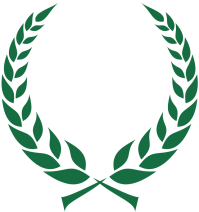 b) mit ___τὸ Ἴλιον ὑπὲρ ῾Ελλήσποντόν ἐστιν.Troja liegt _________________________________ .„οὗτος ὁ ἀθλητὴς ὑπερβάλλει πάντας.“Dieser Sportler _____________________________ .ὑπόa) mit ___καθίζεται ὑπὸ τοῦ δένδρου.Er sitzt______________ .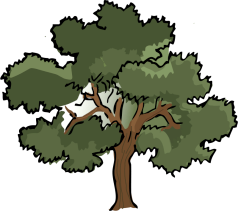 ὑπὸ τῶν φίλων λείπομαι.	_________________	________________ .1.1.ὑπομένω πολλοὺς κινδύνους._____________  viele Gefahren __________ .ὑποπτεύω κακά.
____________________
Übles.1.2.gewisser-maßen ‚unter-gründig‘ / heimlicha) mit ___καθίζεται ὑπὸ τοῦ δένδρου.Er sitzt______________ .οἱ φίλοι φεύγου-σιν ὑπὸ φόβου. 	_________________	________________ .2.2.ὑπομένω πολλοὺς κινδύνους._____________  viele Gefahren __________ .ὑποπτεύω κακά.
____________________
Übles.1.2.gewisser-maßen ‚unter-gründig‘ / heimlichb) mit ___φεύγω ὑπὸ τὸ δένδρον._____________________ .μένω ὑπὸ νύκτα. ___________________ .ὑπομένω πολλοὺς κινδύνους._____________  viele Gefahren __________ .ὑποπτεύω κακά.
____________________
Übles.1.2.gewisser-maßen ‚unter-gründig‘ / heimlich